Verbinde das Tier mit ihrer Spur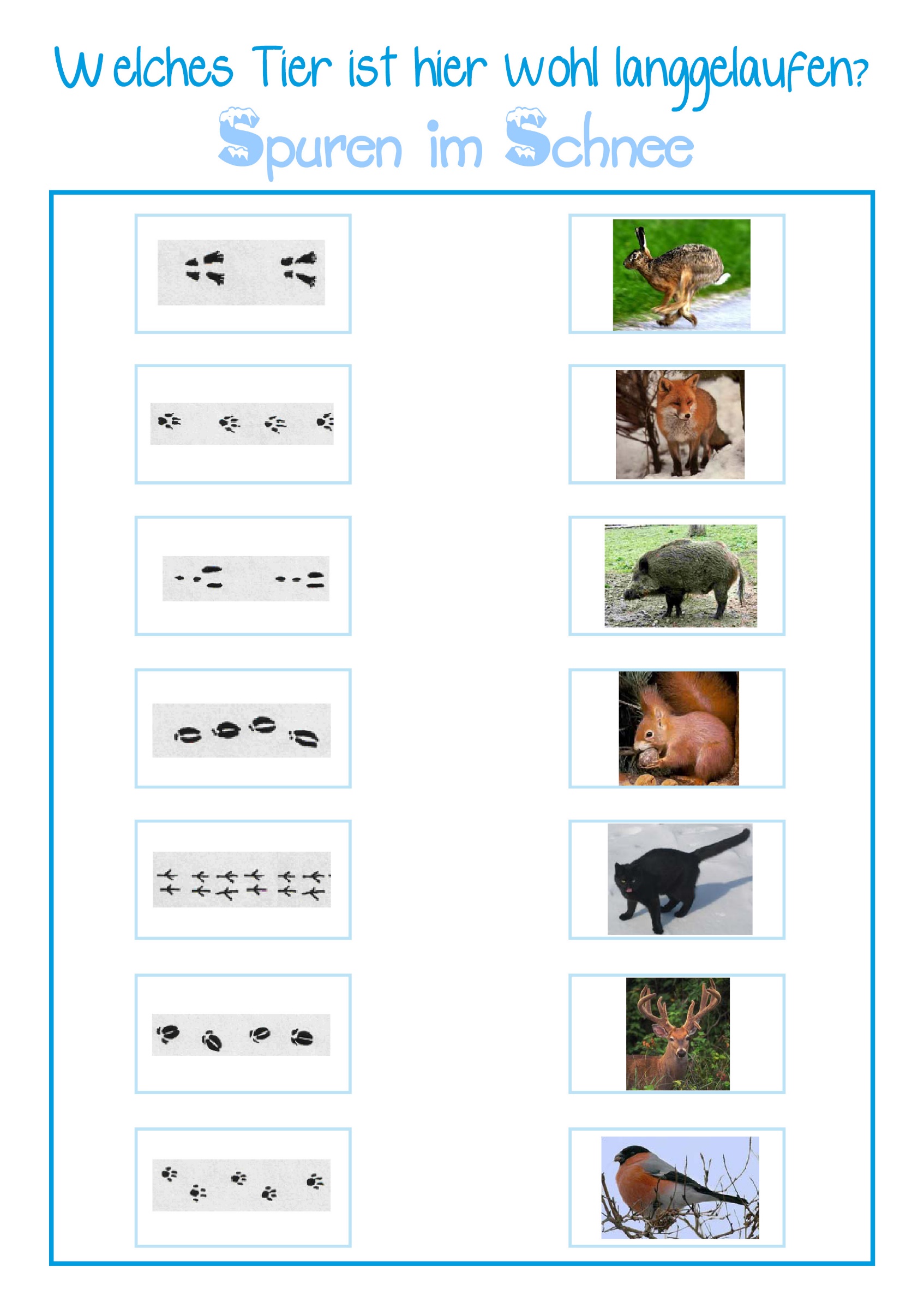 